 Юные инспектора движенияЕжегодный районный слет «Юных инспекторов движения»  проведен 12 мая  на базе ГУО «Лукская средняя школа», в рамках месячника Красного Креста. Председатель Кореличской районной организации Белорусского Красного Креста и инструктор по первой помощи приняли участие в данном мероприятии. 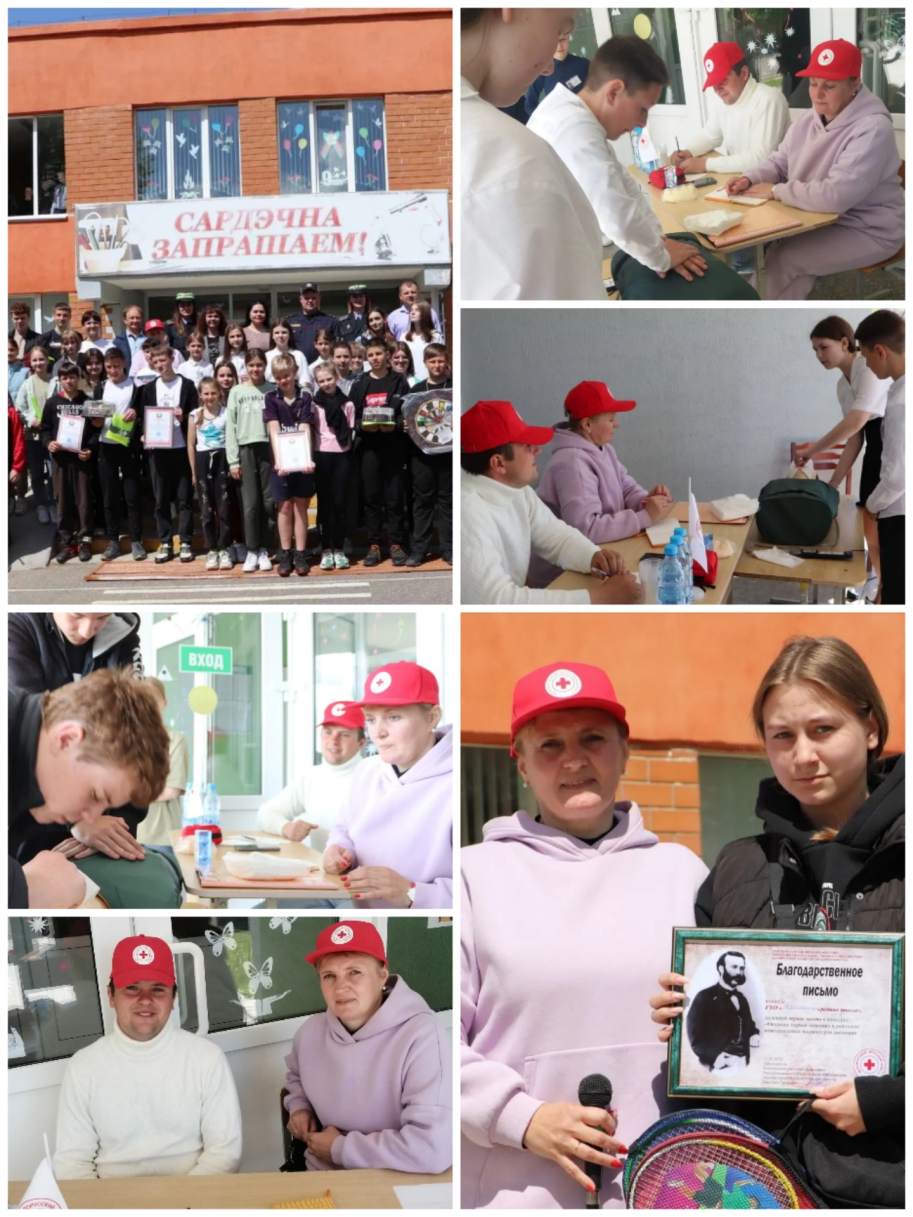  В проведенном конкурсе «Оказание первой помощи» среди шести команд учреждений образования района выделены и награждены лучшие. Первое место, заслуженно, с большим преимуществом заняла команда  ГУО «СШ №1 г.п. Кореличи».  Также свои награды получили отличившиеся знаниями ребята в личном первенстве данного конкурса, после дополнительно проведенного блиц-опроса. Это: учащаяся ГУО «СШ№1 г.п. Кореличи» Арина Трусевич, учащаяся  ГУО «Мирская СШ» Бельская Карина, учащийся ГУО «Красненская СШ» Царюк Денис. Председатель Кореличской РО Белорусского Красного Креста Светлана Санцевич